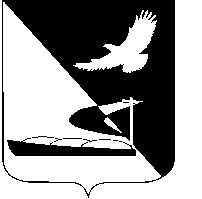 АДМИНИСТРАЦИЯ МУНИЦИПАЛЬНОГО ОБРАЗОВАНИЯ«АХТУБИНСКИЙ РАЙОН»ПОСТАНОВЛЕНИЕ30.01.2020      					                                   № 62О внесении изменения в постановление администрации МО «Ахтубинский район»от 31.03.2017 № 167В связи с кадровыми изменениями администрация МО «Ахтубинский район»ПОСТАНОВЛЯЕТ:1. Внести в постановление администрации МО «Ахтубинский район»               от 31.03.2017 № 167 «Об Общественной комиссии МО «Ахтубинский район» по обеспечению реализации проекта муниципальной программы «Формирование современной городской среды», изложив состав Общественной комиссии муниципального образования «Ахтубинский район» по обеспечению реализации проекта муниципальной программы «Формирование современной городской среды», утвержденный постановлением, в новой редакции согласно приложению к настоящему постановлению.2. МКУ «УХТО МО «Ахтубинский район» обеспечить размещение настоящего постановления в сети Интернет на официальном сайте администрации МО «Ахтубинский район» в разделе «Экономика» подразделе «Управление ЖКХ» подразделе «Формирование современной городской среды».3. Общему отделу администрации МО «Ахтубинский район» представить информацию в газету «Ахтубинская правда» о размещении настоящего   постановления в сети Интернет на официальном сайте администрации                МО «Ахтубинский район» в разделе «Экономика» подразделе «Управление ЖКХ» подразделе  «Формирование современной городской среды».Глава муниципального образования                                                  А.А. КирилловПриложениек постановлению администрации МО «Ахтубинский район»                                                                                    от 30.01.2020 № 62СоставОбщественной комиссии муниципального образования «Ахтубинский район» по обеспечению реализации проекта муниципальной программы «Формирование современной городской среды»Председатель комиссии:Верно:Архипов И.В.                         - заместитель главы администрации МО «Ахтубинский район»Заместитель председателя комиссии:Заместитель председателя комиссии:Николаев А.В.- начальник управления коммунального хозяйства администрации МО «Ахтубинский район»Секретарь комиссии:Донченко Ю.А.- ведущий инспектор управления коммунального хозяйства администрации МО «Ахтубинский район»Члены комиссии: Архипов В.И.- председатель Совета МО «Ахтубинский район»Вишняк Г.В.- помощник главы администрации МО «Город Ахтубинск» по финансовой политике и формированию комфортной городской среды на территории МО «Город Ахтубинск»Гамботов М.Б.- начальник ФГКУ «2 отряд ФПС по Астраханской области», подполковник внутренней службыЕвсюк Л.А.    - председатель Совета ветеранов Ахтубинского гарнизонаКарагодина И.В.- государственный инспектор дорожного надзора ОГИБДД ОМВД России по Ахтубинскому районуКасимцева А.А.- начальник управления имущественных и земельных отношений администрации МО «Ахтубинский район»Клишин А.П.- заместитель главы администрации по капитальному ремонту, строительству и архитектуре администрации МО «Город Ахтубинск»Кожухина Н.Г.      	- начальник финансового управления администрации МО «Ахтубинский район»Новак С.Н.- депутат Совета МО «Ахтубинский район»  Огарков А.В.- заместитель главы администрации                           МО «Ахтубинский  район»Панасенко Р.Н.  - председатель Совета ветеранов администрации МО «Ахтубинский район»Порудчикова А.О.- главный специалист МБУ «Центр социальной поддержки семьи и молодежи»Савинцева Е.В.- заместитель начальника отдела архитектуры, капитального ремонта и строительства администрации МО «Город Ахтубинск»Синебрюхова Л.А.- начальник отдела экономического развития, стратегического планирования, инвестиции и формированию комфортной городской среды администрации МО «Город Ахтубинск» Склярова В.Н.- председатель Ахтубинской районной общественной организации Всероссийского общества инвалидовСултанова Л.Ю.- и.о. начальника отдела архитектуры и строительства администрации МО «Ахтубинский район»Тетерятникова Т.А.- депутат Думы Астраханской областиЯкубов О.Р.- депутат Совета МО «Ахтубинский район»  